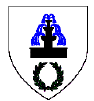 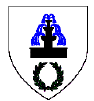 Request:Reconciliation:*When being reconciled, attach receipts to this form. Circle the amount to be paid on each receipt.Legal Name:Legal Name:Legal Name:Street Address:Street Address:Street Address:City:State:Zip code:Telephone: (       )Telephone: (       )Telephone: (       )E-mail address:E-mail address:E-mail address:SCA Name:Branch:Branch:Reason for cash advance (what will funds be used for):Budgeted Amount:$Requested Amount:$Approved by:Approved by:Approved by:Date:Advance Amount:$$Actual Amount*:$$Difference:$$Amount owed SCA/Amount owed submitter:$$Approved by:Date